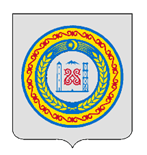 проектЧЕЧЕНСКАЯ РЕСПУБЛИКАШАЛИНСКИЙ МУНИЦИПАЛЬНЫЙ РАЙОНАДМИНИСТРАЦИЯ АВТУРИНСКОГОСЕЛЬСКОГО ПОСЕЛЕНИЯ НОХЧИЙН РЕСПУБЛИКАНШЕЛАН МУНИЦИПАЛЬНИ К1ОШТЭВТАРА ЭВЛАН АДМИНИСТРАЦИПОСТАНОВЛЕНИЕ00. 00. 2021 год                                 с. Автуры                                  № 00Об утверждении Порядка составления проекта бюджета Автуринского сельского поселенияВ соответствии со статьями 169 и 184 Бюджетного кодекса Российской Федерации, Положением о бюджетном устройстве и бюджетном процессе в Автуринском сельском поселении, утвержденным Решением Совета депутатов Автуринского сельского поселения.ПОСТАНОВЛЯЕТ:Утвердить Порядок составления проекта бюджета Автуринского сельского поселения согласно приложению.Опубликовать настоящее постановление в местах массового скопления людей и разместить на официальном сайте администрации Автуринского сельского поселения.Настоящее постановление вступает в силу после его официального опубликования (обнародования).Контроль исполнения настоящего постановления оставляю за собой. Глава администрации Автуринского сельского поселения                               А.Х-Б. Байалиев ПОРЯДОКсоставления проекта бюджета Автуринского сельского поселенияОбщие положенияНастоящий Порядок регламентирует процедуру составления проекта бюджета Автуринского сельского поселения (далее - проект бюджета) в целях обеспечения системности планирования и установления единого порядка формирования основных параметров бюджета Автуринского сельского поселения (далее - бюджет).Составление проекта бюджета осуществляется в соответствии с бюджетным законодательством Российской Федерации и основывается на основных направлениях бюджетной и налоговой политики Автуринского сельского поселения, прогнозе социально-экономического развития Автуринского сельского поселения, муниципальных программах Автуринского сельского поселения, исходя из принципов сбалансированности бюджета,общего (совокупного) покрытия расходов бюджета, необходимости минимизации размера дефицита бюджета и повышения эффективности бюджетных расходов.Непосредственное составление проекта бюджета Автуринского сельского поселения осуществляет финансовый орган администрации Автуринского сельского поселения.Проект бюджета составляется и утверждается сроком на один год.В целях настоящего Порядка под субъектами бюджетного планирования понимаются органы местного самоуправления, юридические лица, обособленные подразделения юридических лиц, индивидуальные предприниматели, осуществляющие деятельность на территории муниципального образования и предоставляющие материалы и сведения, необходимые для составления проекта бюджета.В проекте бюджета Автуринского сельского поселения на очередной финансовый год отражаются следующие основные характеристики бюджета:общий объём доходов бюджета;общий объём расходов бюджета;дефицит (профицит) бюджета.В	проекте	бюджета	Автуринского	сельского	поселения	на очередной финансовый год отражаются следующие основные показатели:перечень главных администраторов доходов бюджета;перечень главных администраторов источников финансирования дефицита бюджета;распределение бюджетных ассигнований по разделам, подразделам, целевым статьям, группам (группам и подгруппам) видов расходов либо по разделам, подразделам, целевым статьям (муниципальным программам и непрограммным направлениям деятельности), группам (группам и подгруппам) видов расходов и (или) по целевым статьям (муниципальным программам и непрограммным направлениям деятельности), группам (группам и подгруппам) видов расходов классификации расходов бюджетов на очередной финансовый год (очередной финансовый год), а также по разделам и подразделам классификации расходов бюджетов в случаях, установленных решением Совета депутатов Автуринского сельского поселения;ведомственная структура расходов бюджета на очередной финансовый год;общий объем бюджетных ассигнований, направляемых на исполнение публичных нормативных обязательств, в случае наделения соответствующими полномочиями;объем межбюджетных трансфертов, получаемых из других бюджетов бюджетной системы Российской Федерации в очередном финансовом году и плановом периоде;общий объем условно утверждаемых (утвержденных) расходов в случае утверждения бюджета на очередной финансовый год: на первый год планового периода в объеме не менее 2,5 процента общего объема расходов бюджета (без учета расходов бюджета, предусмотренных за счет межбюджетных трансфертов из других бюджетов бюджетной системы Российской Федерации, имеющих целевое назначение), на второй год планового периода в объеме не менее 5 процентов общего объема расходов бюджета (без учета расходов бюджета, предусмотренных за счет межбюджетных трансфертов из других бюджетов бюджетной системы Российской Федерации, имеющих целевое назначение);источники финансирования дефицита бюджета на очередной финансовый год;верхний предел муниципального внутреннего долга по состоянию на 1 января года, следующего за очередным финансовым годом и каждым годом планового периода, с указанием, в том числе, верхнего предела долга по муниципальным гарантиям;иные показатели бюджета Автуринского сельского поселения, установленные Бюджетным Кодексом Российской Федерации, законами Чеченской республики, решениями Совета депутатов Автуринского сельского поселения.Основные функции участников бюджетного процесса при составлении проекта бюджетаФинансовый орган администрации Автуринского сельского поселения составляет проект бюджета, в том числе:разрабатывает проект основных направлений бюджетной и налоговой политики Автуринского сельского поселения на очередной финансовый год;устанавливает порядок и методику планирования бюджетных ассигнований бюджета Автуринского сельского поселения;разрабатывает основные характеристики проекта бюджета;разрабатывает и направляет главным распорядителям и получателям средств бюджета проектировки предельных объемов (изменений предельных объемов) бюджетных ассигнований бюджета Автуринского сельского поселения;разрабатывает совместно с главными администраторами доходов бюджета и главными администраторами источников финансирования дефицита бюджета прогноз доходов и источников финансирования по статьям классификации доходов бюджета и по источникам финансирования дефицита бюджета;осуществляет оценку ожидаемого исполнения бюджета за текущий финансовый год;при уточнении основных параметров прогноза социально- экономического развития района вносит изменения в основные характеристики проекта бюджета;формирует проект решения о бюджете на очередной финансовый год, пояснительную записку и другие документы и материалы, предоставляемые одновременно с проектом бюджета.Администрации Автуринского сельского поселения при составлении проекта бюджета:разрабатывает сценарные условия функционирования экономики района на очередной финансовый год, основные параметры прогноза социально-экономического развития района на очередной финансовый год, рассматривает предварительные итоги социально-экономического развития района за истекший период текущего финансового года, ожидаемые итоги социально-экономического развития района за текущий финансовый год;рассматривает совместно с финансовым органом Автуринского сельского поселения представленные субъектами бюджетного планирования проекты муниципальных программ Автуринского сельского поселения, предлагаемых для реализации, за счет средств бюджета Автуринского сельского поселения, начиная с очередного финансового года или планового периода, предложения о внесении изменений в утвержденные муниципальные программы Автуринского сельского поселения.Главные распорядители средств бюджета при составлении проекта бюджета:представляют в финансовый орган администрации Автуринского сельского поселения необходимые сведения и расчеты для составления проекта бюджета с обоснованием эффективности их использования по формам и в сроки, установленные настоящим Положением и иными нормативно-правовыми актами Автуринского сельского поселения;распределяют предельные объемы бюджетных ассигнований на очередной финансовый год по соответствующим получателям средств бюджета, разделам, подразделам, целевым статьям и видам расходов классификации расходов бюджетов Российской Федерации;представляют в финансовый орган администрации Автуринского сельского поселения в установленном порядке проекты докладов о результатах и основных направлениях деятельности на очередной финансовый год.Получатели бюджетных средств представляют главному распорядителю необходимые сведения и расчеты для составления проекта бюджета.Главные администраторы доходов бюджета Автуринского сельского поселения и главные администраторы источников финансирования дефицита бюджета разрабатывают и представляют в финансовый орган администрации Автуринского сельского поселения о фактическом исполнении предыдущего периода, об ожидаемом исполнении в текущем году и прогнозе поступления на очередной финансовый год по администрируемым доходам и источникам внутреннего финансирования дефицита бюджета.Основные этапы составления проекта бюджетаПроект решения о бюджете Автуринского сельского поселения на очередной финансовый год разрабатывается в два этапа.Первый этап формирования проекта бюджета включает:разработку прогноза социально-экономического развития района на очередной финансовый год;разработку проекта основных направлений бюджетной и налоговой политики Автуринского сельского поселения на очередной финансовый год;разработку проектов докладов о результатах и основных направлениях деятельности субъектов бюджетного планирования на очередной финансовый год;разработку основных характеристик проекта бюджета, формируемых на основе реестра расходных обязательств Автуринского сельского поселения и прогнозных показателях, представленных в финансовый орган администрации Автуринского сельского поселения администраторами доходов бюджета Автуринского сельского поселения и администраторами источников финансирования дефицита бюджета Автуринского сельского поселения.Второй этап формирования проекта бюджета включает:разработку и представление главными распорядителями средств бюджета в администрации Автуринского сельского поселения предложений по внесению изменений в распределение бюджетных ассигнований на очередной финансовый год и первый год планового периода, а также по распределению бюджетных ассигнований на второй год планового периодапо разделам, подразделам, целевым статьям и видам расходов классификации расходов бюджетов Российской Федерации;формирование финансовым органом администрации Автуринского сельского поселения итогового документа проекта бюджета;внесение администрацией Автуринского сельского поселения в Совет депутатов Автуринского сельского поселения не позднее 15 ноября текущего года проекта бюджета с приложением следующих документов и материалов:основные направления бюджетной и налоговой политики;предварительные итоги социально-экономического развития Автуринского сельского поселения за истекший период текущего финансового года и ожидаемые итоги социально-экономического развития Автуринского сельского поселения за текущий финансовый год;прогноз социально-экономического развития Автуринского сельского поселения;прогноз основных характеристик (общий объем доходов, общий объем расходов, дефицита (профицита) бюджета) бюджета Автуринского сельского поселения на очередной финансовый год либо утвержденный среднесрочный финансовый план;пояснительная записка к проекту бюджета;методики (проекты методик) и расчеты распределения межбюджетных трансфертов;верхний предел муниципального внутреннего долга на 1 января года, следующего за очередным финансовым годом и каждым годом планового периода;оценка ожидаемого исполнения бюджета на текущий финансовый год;В случае утверждения решением о бюджете распределения бюджетных ассигнований по муниципальным программам и непрограммным направлениям деятельности к проекту решения о бюджете представляются паспорта муниципальных программ (проекты изменений в указанные паспорта).В случае если проект решения о бюджете не содержит приложение с распределением бюджетных ассигнований по разделам и подразделам классификации расходов бюджетов, приложение с распределением бюджетных ассигнований по разделам и подразделам классификации расходов бюджетов включается в состав приложений к пояснительной записке к проекту решения о бюджете.Приложение  к Порядку составления проекта бюджета Автуринского сельского поселения утв. Постановлением Администрации Автуринского сельского поселенияот 00.00.2021г. №00и расчеты для составления проекта бюджета Автуринского сельского поселения на очередной финансовый годГлава администрацииАвтуринского сельского поселения                               А.Х. Байалиев Приложениек Постановлению Администрации Автуринского сельского поселенияот 00.00.2021г. №00№ п/пОтветственный исполнительНаименование документов, подлежащих предоставлению в качестве обоснования расходовСроки предоставления документов и расчетов в финансовоеуправление1ГРБС Автуринского сельского поселенияШтатное расписание по состоянию на 1 июля текущего финансовогогода (Форма Т-3)до 1 октября1ГРБС Автуринского сельского поселенияПроект бюджетной сметы и расчеты к ней на очередной финансовый год, согласно приложению к порядкусоставления и ведения бюджетной сметыдо 1 октября1ГРБС Автуринского сельского поселенияПредложения по оптимизации расходов на содержаниеадминистрации Автуринского сельского поселениядо 1 октября1ГРБС Автуринского сельского поселенияНПА о возникновении новогорасходного обязательствадо 1 октября1ГРБС Автуринского сельского поселенияКопии соглашений с Наурским муниципальным районом о передачи соответствующихполномочийдо 1 октября1ГРБС Автуринского сельского поселенияПроекты планов финансово хозяйственной деятельности и расчетов к ним, а также муниципальных заданий подведомственных бюджетныхучреждений (в электронной форме)до 1 октября